ПРОЕКТвнесения изменений в Правила землепользования и застройки города Ставрополя, утвержденные решением Ставропольской городской Думы от 27 октября 2010 года № 97 	В соответствии с Градостроительным кодексом Российской Федерации, Федеральным законом «Об общих принципах организации местного самоуправления в Российской Федерации», Уставом муниципального образования города Ставрополя Ставропольского края 	Внести в приложение 1 к Правилам землепользования и застройки города Ставрополя, утвержденным решением Ставропольской городской Думы от 27 октября 2010 г. № 97 «Об утверждении Правил землепользования и застройки города Ставрополя» (с изменениями, внесенными решениями Ставропольской городской Думы  от 30 января 2013 г. № 321, от 29 января 2014 г. № 470, от 09 апреля 2014 г. № 492, от 17 ноября 2014 г. № 573,                        от 03 декабря 2014 г. № 579) изменение, в части изменения границы территориальной зоны Ж-3 – «зона блокированной и усадебной застройки» путем исключения территориальной зоны Ж-4 - «зона дачных и садоводческих объединений» в границах земельного участка с кадастровым номером 26:12:031003:1022 по улице Мимоз, 28.согласно фрагменту карты градостроительного зонирования (прилагается).Руководитель управления архитектурыкомитета градостроительстваадминистрации города Ставрополя –главный архитектор города Ставрополя,заместитель председателя комиссии поземлепользованию и застройки города Ставрополя							           Г.А. ЛенцовПриложениек проекту внесения изменений в Правила землепользования и застройки города Ставрополя, утвержденные решением Ставропольской городской Думы от 27 октября 2010 г. № 97ФРАГМЕНТ карты градостроительного зонирования Правил землепользования и застройки города Ставрополя, утвержденных решением Ставропольской городской Думы от 27 октября 2010 г. № 97 «Об утверждении Правил землепользования и застройки города Ставрополя»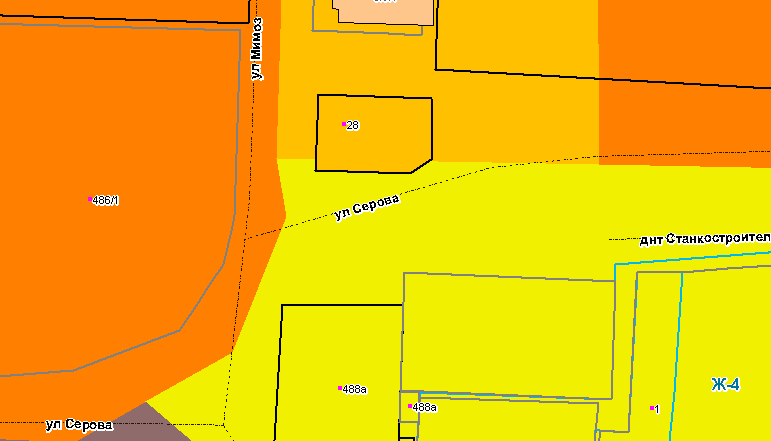 